INFORMACE O AKCI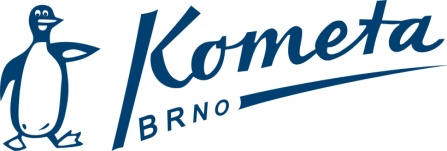 Název a místo:VC Slovenska 2020, Bratislava (50m)Termín:6. – 8. 3. 2020Odjezd:Vlak 16:21 ve čtvrtek 5. 3. 2020 Brno hl. nádraží Příjezd:V neděli 8. 3. 2020 bude upřesněno dle finále nebo individuálněSraz:Vstupní hala 16:00 Brno hl. nádražíNákladyPříspěvek na akci 500,- Kč (plavci OLYMP – bez příspěvku), Ubytování (Hotel Nivy***), startovné a dopravu hradí Kometa Brno  Strava:Všichni mají zajištěnou snídani + ostatní individuálně (plavci OLYMP plnou penzi od pátku do neděle snídaně)Rozpis závodů a přijatí:https://www.swimmsvk.sk/sites/default/files/potvrdenie_prihlasok/20200306_ba_01_sk_prihl_pret.pdfTermín odhlášek:Nejpozději do 2. 3. 2020 do 20:00Vedoucí akce:Jiří VlčekKontakt:vlk.j@post.cz nebo SMS 604 416 466Různé:Oddílové vybavení Kometa BrnoPojištění individuálně, Doprava – vlakem nebo individuálně po domluvě!Nominace plavců: Špaček, Kučera, Chrápavý, Hána, Hasilová, Janičková, Surová, Marciánová, Bařinová, Fraňková, Máša, Švéda, GoghTrenér: VlčekPoznámka:Pozdě odhlášení zaplatí veškeré náklady.